Publicado en Bilbao el 20/09/2019 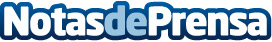 Llega a Bilbao La Más Mona, referente en alquiler de looks de fiesta e invitadaEsta fórmula de éxito se instala en Bilbao apostando por un armario sostenible e inteligenteDatos de contacto:Servicios Periodísticos944331652Nota de prensa publicada en: https://www.notasdeprensa.es/llega-a-bilbao-la-mas-mona-referente-en Categorias: Moda Sociedad País Vasco Ecología Consumo http://www.notasdeprensa.es